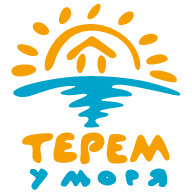 Памятка для детей и родителей.Карманные деньги.Все, что необходимо ребенку в лагере, вы уже оплатили на момент приобретения путевки. Дополнительные экскурсии или мероприятия оплачиваются по желанию в момент отправления детей в «Терем у моря». Выдавать деньги ребенку на карманные расходы  Терема у моря не видит смысла.На территории нет мест, где бы ребенок мог их потратить.Собираемся в дорогу.Оптимально, если  у  ребенка  будет  два  места – сумка  и  рюкзачок. Будет  легче  нести.Сумка:  4-5 смен  белья,  3 пары носков, комплект нарядной одежды  и  обуви, большое  и  маленькое махровые полотенца, купальный костюм, плавательная шапочка (для бассейна), спортивный костюм, футболки (майки),  шорты («бермуды»), домашние тапочки, для передвижения по корпусу и палатам. Легкий  свитер, часть средств личной гигиены. Дорожная сумка должна быть не очень большой, чтобы ребенок мог нести ее самостоятельно, с удобной лямкой через плечо, или на колесиках. Собирайте сумку вместе с ребенком, он должен знать свои вещи.Рюкзачок:  В него можно погрузить все, что может потребоваться в дороге в автобусе, а также все то, что не влезло в дорожную сумку.Список вещейОсновная обувь - резиновые “банные” шлепки,  матерчатые кроссовки  на резиновой  подошве (в кожаных будет  жарко), босоножки на нескользящей подошве, легкие домашние тапочки.Спортивный костюм, как универсальная одежда для всего.Куртка, типа джинсовой, или свитер. Желательно с капюшоном!Одежда на каждый день и для дискотеки.Нижнее  белье  (трусики,  майки  взамен футболок), 1-2 (плавок для лета или бассейна).Большое полотенце для пляжа, маленькое махровое для  душа.Предметы  для  гигиены (мыло, зубные  щетка и паста,  привычный  шампунь, расческа, специальные           средства  для  девочек ).Халатик или длинная футболка в качестве ночной рубашки.Легкий  дождевик,  можно  зонтик, но он тяжелый.Рекомендуется  дать ребенку  привычные  для  него  средства   от  начинающегося  насморка и першения в горле (например,  антиангин  и  пиносол),  а  также  лейкопластырь  и смекту (или  ее  аналог)Для маленьких сделать пакет вожатому, надписать. Проверить, не везет ли ребенок  таблетки, которые Вы ему не давали!